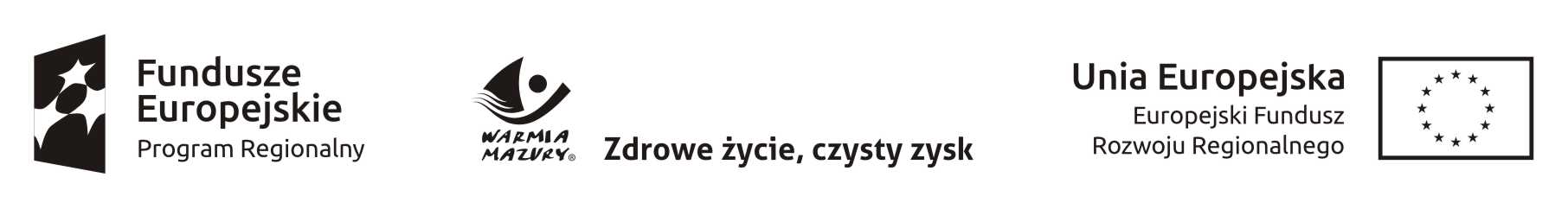 ZPZ- 63/09/23		Załącznik nr 9 do SWZWykonawca:................................................................................................................................................................................................................(pełna nazwa/firma, adres, w zależności   od podmiotu:
 NIP/PESEL, KRS/CEiDG)OŚWIADCZENIE WYKONAWCY O AKTUALNOŚCI INFORMACJI ZAWARTYCH 
W OŚWIADCZENIU, O KTÓRYM MOWA W ART. 125 UST.1 USTAWY PZP  w zakresie podstaw wykluczenia z postępowania wskazanych przez Zamawiającego:Na potrzeby postępowania o udzielenie zamówienia publicznego w trybie podstawowym bez przeprowadzania negocjacji na: „Zaprojektowanie, dostawa i montaż instalacji fotowoltaicznych                            na dachach budynków A i C na terenie SP ZOZ MSWiA z W-M CO w Olsztynie” nr sprawy                                   ZPZ-63/09/23, prowadzonego przez Samodzielny Publiczny Zakład Opieki Zdrowotnej Ministerstwa Spraw Wewnętrznych i Administracji z Warmińsko-Mazurskim Centrum Onkologii w Olsztynie, oświadczam, że informacje zawarte w oświadczeniu, o którym mowa w art. 125 ust. 1 ustawy PZP, w zakresie podstaw wykluczenia z postępowania wskazanych przez Zamawiającego, o których mowa w:1.	art. 108 ust. 1 pkt 3 ustawy PZP,2.	art. 108 ust. 1 pkt 4 ustawy PZP, dotyczących orzeczenia zakazu ubiegania się o zamówienie publiczne tytułem środka zapobiegawczego,3.	art. 108 ust. 1 pkt 5 ustawy PZP, dotyczących zawarcia z innymi wykonawcami porozumienia mającego na celu zakłócenie konkurencji,4.	art. 108 ust. 1 pkt 6 ustawy PZP - są nadal aktualne.Dokument powinien być podpisany kwalifikowanym podpisem elektronicznym, podpisem zaufanym lub podpisem osobistym przez osobę upoważnioną   do reprezentowania Wykonawcy, zgodnie z formą reprezentacji Wykonawcy określoną w rejestrze lub innym dokumencie, właściwym dla danej formy organizacyjnej Wykonawcy albo przez upełnomocnionego przedstawiciela Wykonawcy.